Name: _____________________________Homeroom: ________ Date:__________ 2.5Compounds vs. Mixtures (SPI.9.4) “I Own This” (Independent Practice): Use the picture of cooking oil and water below to answer questions 1-5.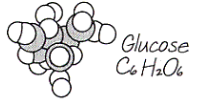 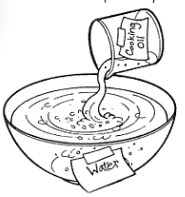 Use the diagram of glucose to the right to answer questions 6-8.6.  Was glucose physically or chemically combined?7.  What elements combined to form glucose?8. If you changed the ratio of atoms to 6C: 4H: 1O, would the properties of glucose change?Fill in the following table to correctly distinguish between compounds and mixtures:10. What is the difference between a homogeneous and a heterogeneous mixture?Key PointNotesCompoundsTwo or more _____________ elements are ____________  joinedWhen they are chemically combined, new chemical ______ form between themThe characteristics (properties) of a compound are ____________ than the characteristics (properties) of their component parts (of the elements that make them up). A compound is a completely _____ substance or productCompounds have a definite _______.  If I change the ratio, I completely change the properties of a compound.Examples of compounds:MixturesTwo or more ________________ are physically combinedThe substances in a mixture __________ (keep) the properties that they originally hadPhysical properties can change, but there is _____ new substance that is formedNo new chemical bonds are formedCan be __________ separated into distinct partsExamples of mixtures:Heterogeneous MixturesHeterogeneous MixtureA mixture that DOES NOT appear the same throughoutHetero=______________Examples:Granite, chex mix, oil and waterHomogeneous MixturesHomogenous Mixture:A mixture that appears the same (___________) throughoutHomo=sameExamples:Salt waterStainless steelThree types of homogeneous mixtures:A solution is a mixture that appears to be a ________ substance.  In a solution, the solute is the substance that is _____________. The __________ is the substance in which the solute is dissolved.Examples of solutions: Liquid solutions: soft drinks, gasoline, and tap water.Gas solution: air. Solid solution: steel. Alloys are _________ ______________ of metals or nonmetals dissolved in metals.A suspension is a mixture in which particles of a material are dispersed throughout a liquid or a gas but are large enough that they _______ out.A colloid is a mixture in which the particles are _____________ throughout but are not heavy enough to settle out.So What?!Use your critical thinking skills to relate what we have learned today to the real world around us.  Why is learning about mixtures and compounds important to our everyday life?:CompoundMixtureHow are they combined?ChemicallyAre chemical bonds formed between atoms when they are created?No!Is a new substance formed?Yes!Do the characteristics (properties) of the substances that make them up change when they are formed?Do ratios matter?Examples: